РАСПОРЯЖЕНИЕ       «25» октября 2021 года                                                                                  № 01                                                                 пос. КизнерСозвать внеочередную вторую сессию Совета депутатов муниципального образования «Муниципальный округ Кизнерский район Удмуртской Республики» первого созыва 27.10.2021 года в пос. Кизнер:Место проведения: актовый зал Совета депутатов муниципального образования «Муниципальный округ Кизнерский район Удмуртской Республики»;      Время проведения – 10.00 часов.Председатель Совета депутатов                                                                            В.П. АндреевСовет депутатов  муниципального образования«Муниципальный округКизнерский районУдмуртской Республики»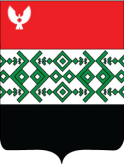 «Удмурт ЭлькунысьКизнер ёрос муниципал округ» муниципал кылдытэтысь депутатъёслэн Кенешсы     О созыве внеочередной второй сессии Совета депутатов муниципального образования «Муниципальный округ Кизнерский район Удмуртской Республики» первого созыва 